Kontener Mulda H6 asymetryczna odkrytyWymiary wewnętrzne: 3500 mm x 1700 mm x 1000 mm (dł. x szer. x wys.)Bramowy system załadunku, zawiesia zaczepowe pręt Ø 45 mm, gat. S355Szkielet ceownik 200x60x4 oraz 80x50x4 mm, gat. S235Blacha: podłoga ≠ 5 mm, ściany ≠ 4 mm ,  gat. S235Haczyki do plandek lub siatki po obwodzie kontenera poniżej górnej krawędzi Kolor wg podstawowej palety RAL, gr. powłoki 120 mikronówKontener obsługiwany przez urządzenia bramowe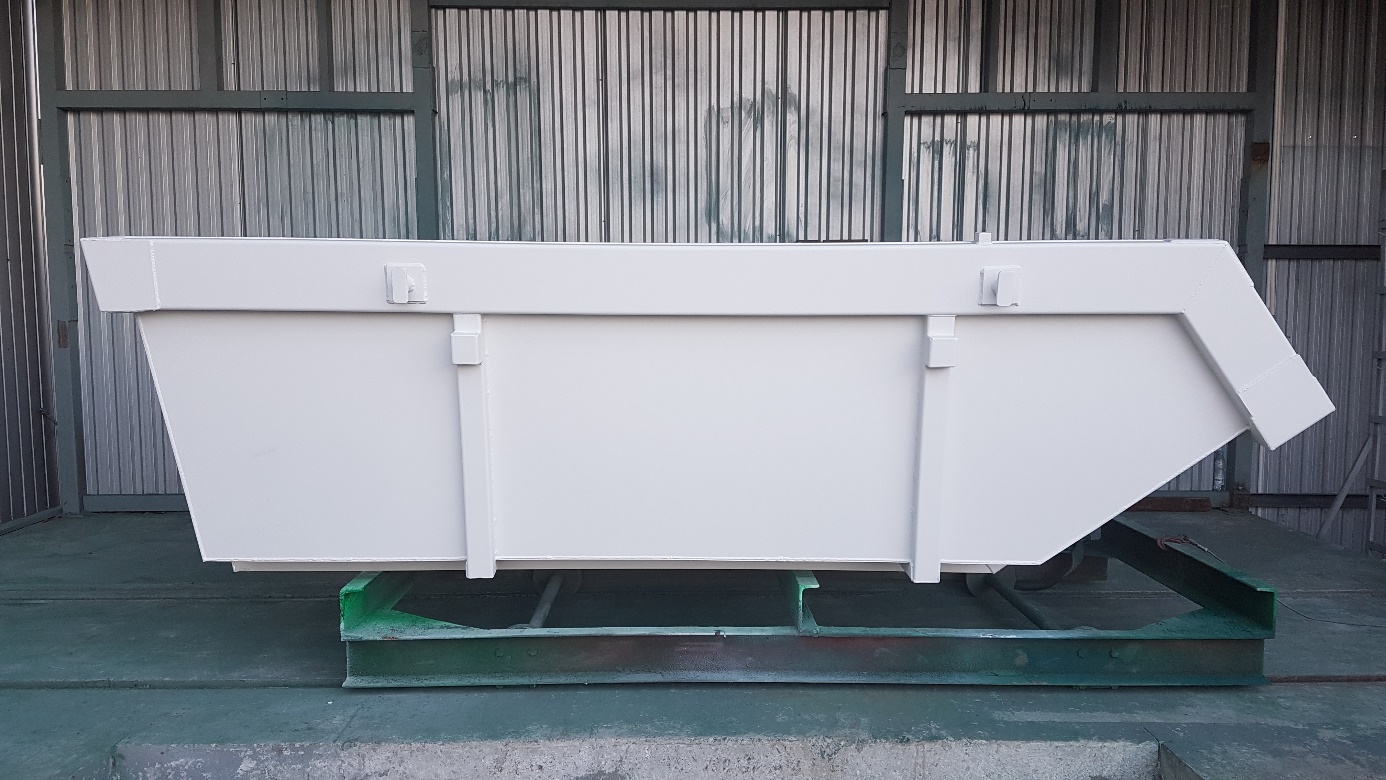 